السؤال الأول :  أكملي الفراغات التالية مستعينة بالكلمات الآتية : (  سورة الكافرون  ـــــ  المد الأصلي ـــــ المد )..................................  إطالة زمن النطق بالحرف  ............................ ...    تعدل ربع القرآن وأنها براءة من الشرك..................................  هو الذي لايتوقف على سبب .السؤال الثاني : اختاري الإجابة الصحيحة فيما يلي :السؤال الثالث : أكملي خريطة المفاهيم التالية  : نوزارة التعليم  ـــ   إدارة  التعليم  بالأحساءالابتدائية أم أثلة 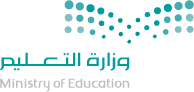 المادة:التجويد وزارة التعليم  ـــ   إدارة  التعليم  بالأحساءالابتدائية أم أثلة الصف:سادسوزارة التعليم  ـــ   إدارة  التعليم  بالأحساءالابتدائية أم أثلة أسئلة الاختبار لمادة التجويد منتصف الفصل الدراسي الأول للعام الدراسي 1444هـاسم الطالبة  ..........................................ينقسم المد إلى :ينقسم المد إلى :الأصلي - الفرعيإظهار -إدغامتعدل قراءتها ثلث القرآن سورة :تعدل قراءتها ثلث القرآن سورة :الفاتحةالإخلاصأعظم سورة في القرآن سورة :أعظم سورة في القرآن سورة :الملكالفاتحةمن فوائد حفظ القرآن الكريم:من فوائد حفظ القرآن الكريم:يتمتع براحة البال وطمأنينة النفس وانشراح الصدرضيق الصدرالحكم في قوله تعالى (  جآء) :الحكم في قوله تعالى (  جآء) :مد فرعيمد طبيعي